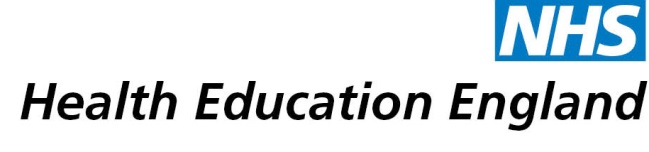 Dental Performers List Validation by Experience(PLVE)ApplicationFormSection 1 – Personal & Practice DetailsSection 2 - Record of Clinical ExperienceThis document will form part of the assessment of your previous clinical experience:Please provide as much information as possible to assist the assessorsDo not include experience obtained as a studentPlease base all figures on your last 12 months of clinical practice Please type this document.  IMPORTANT - Please also complete the Data Protection Declaration on the following pageSection 3 - Data Protection DeclarationDATA PROTECTION ACT 1998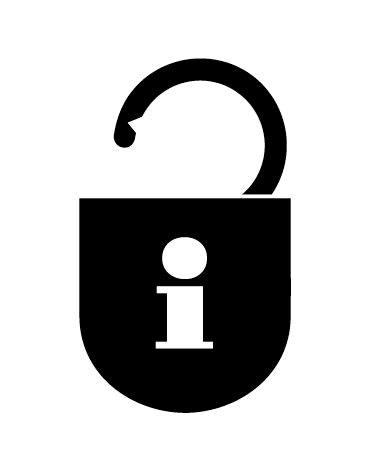 APPENDIXGuidance on CPD Record KeepingThe GDC specifies that dentists have a duty to keep their knowledge and skills up to date in order to give patients the best possible treatment and care. CPD is compulsory and dentists must complete, and keep records of, at least 250 hours of CPD over five years. A minimum of 75 of these hours must be verifiable CPD.  To count as verifiable CPD, an activity must have:concise educational aims and objectives; clear anticipated outcomes; quality controls (participants should be given the opportunity to provide     	feedback). A certificate from the provider or organiser, detailing number of hours spent, will be evidence of participation in the activity. Examples of verifiable CPD include:courses and lectures  educational elements of professional and specialist society meetings conference attendancepeer review and clinical audit distance learning General CPD activities are those which contribute to professional development but that don't meet the criteria above for verifiable CPD. Examples of general CPD include:staff training background research (using the internet, for example)private study journal reading For the CPD to count towards the required hours, it must be recorded whether it is verifiable or general CPD.ContentsPage(s)Section 1 – Personal & Practice Details2-3Section 2 - Record of Clinical Experience4-22Section 3 - Data Protection Declaration23Appendix - Guidance on CPD Record Keeping24This document must be typed.  Please ensure that you complete all Sections and sign the Declarations on pages 3, 22 and 23 before submitting your assessment request.All fields must be completed – enter ‘N/A’ if not applicable(An electronic signature is required for submission by email).Please return the completed form and any attachments by email or post as soon as possible to: HEE SW –Anastasia StantonAnastasia.Stanton@hee.nhs.ukdentalplve.sw@hee.nhs.ukPart 1Part 1Part 1Part 1Part 1Part 1Personal DetailsPersonal DetailsPersonal DetailsPersonal DetailsPersonal DetailsPersonal DetailsPersonal DetailsPersonal DetailsPersonal DetailsPersonal DetailsPersonal DetailsPersonal DetailsPersonal DetailsPersonal DetailsPersonal DetailsPersonal DetailsPersonal DetailsPersonal DetailsPersonal DetailsPersonal DetailsPersonal DetailsPersonal DetailsPersonal DetailsPersonal DetailsPersonal DetailsPersonal DetailsPersonal DetailsPersonal DetailsPersonal DetailsSurname (family name):Surname (family name):Surname (family name):Surname (family name):Surname (family name):Surname (family name):As registered with the GDCAs registered with the GDCAs registered with the GDCAs registered with the GDCAs registered with the GDCAs registered with the GDCAs registered with the GDCAs registered with the GDCAs registered with the GDCFirst name:First name:First name:First name:First name:First name:As registered with the GDCAs registered with the GDCAs registered with the GDCAs registered with the GDCAs registered with the GDCAs registered with the GDCAs registered with the GDCAs registered with the GDCAs registered with the GDCPreferred title:Preferred title:Preferred title:Preferred title:Preferred title:Preferred title:MrMrMrMrsMrsMrsMissMissMissMsMsMsOther, (please specify)Other, (please specify)Other, (please specify)Other, (please specify)Nationality:Nationality:Nationality:Nationality:Nationality:Nationality:Contact address (including postcode)Contact address (including postcode)Contact address (including postcode)Contact address (including postcode)Contact address (including postcode)Contact address (including postcode)Mobile phone numberMobile phone numberMobile phone numberMobile phone numberMobile phone numberMobile phone numberDaytime phone number (if different)Daytime phone number (if different)Daytime phone number (if different)Daytime phone number (if different)Daytime phone number (if different)Daytime phone number (if different)(include area code)(include area code)(include area code)(include area code)(include area code)(include area code)(include area code)(include area code)(include area code)Email address:Email address:Email address:Email address:Email address:Email address:Part 2Part 2Part 2Part 2Part 2Part 2Registration and QualificationsRegistration and QualificationsRegistration and QualificationsRegistration and QualificationsRegistration and QualificationsRegistration and QualificationsRegistration and QualificationsRegistration and QualificationsRegistration and QualificationsRegistration and QualificationsRegistration and QualificationsRegistration and QualificationsRegistration and QualificationsRegistration and QualificationsRegistration and QualificationsRegistration and QualificationsRegistration and QualificationsRegistration and QualificationsRegistration and QualificationsRegistration and QualificationsRegistration and QualificationsRegistration and QualificationsRegistration and QualificationsRegistration and QualificationsRegistration and QualificationsRegistration and QualificationsRegistration and QualificationsRegistration and QualificationsRegistration and QualificationsGDC registration numberGDC registration numberGDC registration numberGDC registration numberGDC registration numberGDC registration numberDate of UK registration as a dentistDate of UK registration as a dentistDate of UK registration as a dentistDate of UK registration as a dentistDate of UK registration as a dentistDate of UK registration as a dentist(dd/mm/yy)(dd/mm/yy)(dd/mm/yy)(dd/mm/yy)(dd/mm/yy)(dd/mm/yy)(dd/mm/yy)(dd/mm/yy)(dd/mm/yy)List the qualifications that entitle you to be a dentist (with your primary dental qualification first).  List the qualifications that entitle you to be a dentist (with your primary dental qualification first).  List the qualifications that entitle you to be a dentist (with your primary dental qualification first).  List the qualifications that entitle you to be a dentist (with your primary dental qualification first).  List the qualifications that entitle you to be a dentist (with your primary dental qualification first).  List the qualifications that entitle you to be a dentist (with your primary dental qualification first).  List the qualifications that entitle you to be a dentist (with your primary dental qualification first).  List the qualifications that entitle you to be a dentist (with your primary dental qualification first).  List the qualifications that entitle you to be a dentist (with your primary dental qualification first).  List the qualifications that entitle you to be a dentist (with your primary dental qualification first).  List the qualifications that entitle you to be a dentist (with your primary dental qualification first).  List the qualifications that entitle you to be a dentist (with your primary dental qualification first).  List the qualifications that entitle you to be a dentist (with your primary dental qualification first).  List the qualifications that entitle you to be a dentist (with your primary dental qualification first).  List the qualifications that entitle you to be a dentist (with your primary dental qualification first).  List the qualifications that entitle you to be a dentist (with your primary dental qualification first).  List the qualifications that entitle you to be a dentist (with your primary dental qualification first).  List the qualifications that entitle you to be a dentist (with your primary dental qualification first).  List the qualifications that entitle you to be a dentist (with your primary dental qualification first).  List the qualifications that entitle you to be a dentist (with your primary dental qualification first).  List the qualifications that entitle you to be a dentist (with your primary dental qualification first).  List the qualifications that entitle you to be a dentist (with your primary dental qualification first).  List the qualifications that entitle you to be a dentist (with your primary dental qualification first).  List the qualifications that entitle you to be a dentist (with your primary dental qualification first).  List the qualifications that entitle you to be a dentist (with your primary dental qualification first).  List the qualifications that entitle you to be a dentist (with your primary dental qualification first).  List the qualifications that entitle you to be a dentist (with your primary dental qualification first).  List the qualifications that entitle you to be a dentist (with your primary dental qualification first).  List the qualifications that entitle you to be a dentist (with your primary dental qualification first).  List the qualifications that entitle you to be a dentist (with your primary dental qualification first).  List the qualifications that entitle you to be a dentist (with your primary dental qualification first).  List the qualifications that entitle you to be a dentist (with your primary dental qualification first).  List the qualifications that entitle you to be a dentist (with your primary dental qualification first).  List the qualifications that entitle you to be a dentist (with your primary dental qualification first).  List the qualifications that entitle you to be a dentist (with your primary dental qualification first).  Add additional rows if necessary.Add additional rows if necessary.Add additional rows if necessary.Add additional rows if necessary.Add additional rows if necessary.Add additional rows if necessary.Add additional rows if necessary.Add additional rows if necessary.Add additional rows if necessary.Add additional rows if necessary.Add additional rows if necessary.Add additional rows if necessary.Add additional rows if necessary.Add additional rows if necessary.Add additional rows if necessary.Add additional rows if necessary.Add additional rows if necessary.Add additional rows if necessary.Add additional rows if necessary.Add additional rows if necessary.Add additional rows if necessary.Add additional rows if necessary.Add additional rows if necessary.Add additional rows if necessary.Add additional rows if necessary.Add additional rows if necessary.Add additional rows if necessary.Add additional rows if necessary.Add additional rows if necessary.Add additional rows if necessary.Add additional rows if necessary.Add additional rows if necessary.Add additional rows if necessary.Add additional rows if necessary.Add additional rows if necessary.QualificationQualificationQualificationQualificationQualificationQualificationQualificationCountry and university where qualification was gainedCountry and university where qualification was gainedCountry and university where qualification was gainedCountry and university where qualification was gainedCountry and university where qualification was gainedCountry and university where qualification was gainedCountry and university where qualification was gainedCountry and university where qualification was gainedCountry and university where qualification was gainedCountry and university where qualification was gainedCountry and university where qualification was gainedCountry and university where qualification was gainedCountry and university where qualification was gainedCountry and university where qualification was gainedCountry and university where qualification was gainedCountry and university where qualification was gainedCountry and university where qualification was gainedCountry and university where qualification was gainedCountry and university where qualification was gainedCountry and university where qualification was gainedCountry and university where qualification was gainedCountry and university where qualification was gainedYear gainedYear gainedYear gainedYear gainedYear gainedYear gainedPart 3Part 3Part 3Part 3Part 3Part 3Employment HistoryEmployment HistoryEmployment HistoryEmployment HistoryEmployment HistoryEmployment HistoryEmployment HistoryEmployment HistoryEmployment HistoryEmployment HistoryEmployment HistoryEmployment HistoryEmployment HistoryEmployment HistoryEmployment HistoryEmployment HistoryEmployment HistoryEmployment HistoryEmployment HistoryEmployment HistoryEmployment HistoryEmployment HistoryEmployment HistoryEmployment HistoryEmployment HistoryEmployment HistoryEmployment HistoryEmployment HistoryEmployment HistoryPlease provide a profile of your previous working posts since qualifying (including shadowing/observing)Please provide a profile of your previous working posts since qualifying (including shadowing/observing)Please provide a profile of your previous working posts since qualifying (including shadowing/observing)Please provide a profile of your previous working posts since qualifying (including shadowing/observing)Please provide a profile of your previous working posts since qualifying (including shadowing/observing)Please provide a profile of your previous working posts since qualifying (including shadowing/observing)Please provide a profile of your previous working posts since qualifying (including shadowing/observing)Please provide a profile of your previous working posts since qualifying (including shadowing/observing)Please provide a profile of your previous working posts since qualifying (including shadowing/observing)Please provide a profile of your previous working posts since qualifying (including shadowing/observing)Please provide a profile of your previous working posts since qualifying (including shadowing/observing)Please provide a profile of your previous working posts since qualifying (including shadowing/observing)Please provide a profile of your previous working posts since qualifying (including shadowing/observing)Please provide a profile of your previous working posts since qualifying (including shadowing/observing)Please provide a profile of your previous working posts since qualifying (including shadowing/observing)Please provide a profile of your previous working posts since qualifying (including shadowing/observing)Please provide a profile of your previous working posts since qualifying (including shadowing/observing)Please provide a profile of your previous working posts since qualifying (including shadowing/observing)Please provide a profile of your previous working posts since qualifying (including shadowing/observing)Please provide a profile of your previous working posts since qualifying (including shadowing/observing)Please provide a profile of your previous working posts since qualifying (including shadowing/observing)Please provide a profile of your previous working posts since qualifying (including shadowing/observing)Please provide a profile of your previous working posts since qualifying (including shadowing/observing)Please provide a profile of your previous working posts since qualifying (including shadowing/observing)Please provide a profile of your previous working posts since qualifying (including shadowing/observing)Please provide a profile of your previous working posts since qualifying (including shadowing/observing)Please provide a profile of your previous working posts since qualifying (including shadowing/observing)Please provide a profile of your previous working posts since qualifying (including shadowing/observing)Please provide a profile of your previous working posts since qualifying (including shadowing/observing)Please provide a profile of your previous working posts since qualifying (including shadowing/observing)Please provide a profile of your previous working posts since qualifying (including shadowing/observing)Please provide a profile of your previous working posts since qualifying (including shadowing/observing)Please provide a profile of your previous working posts since qualifying (including shadowing/observing)Please provide a profile of your previous working posts since qualifying (including shadowing/observing)Please provide a profile of your previous working posts since qualifying (including shadowing/observing)(in chronological order, with the most recent first).  Add additional rows if necessary.(in chronological order, with the most recent first).  Add additional rows if necessary.(in chronological order, with the most recent first).  Add additional rows if necessary.(in chronological order, with the most recent first).  Add additional rows if necessary.(in chronological order, with the most recent first).  Add additional rows if necessary.(in chronological order, with the most recent first).  Add additional rows if necessary.(in chronological order, with the most recent first).  Add additional rows if necessary.(in chronological order, with the most recent first).  Add additional rows if necessary.(in chronological order, with the most recent first).  Add additional rows if necessary.(in chronological order, with the most recent first).  Add additional rows if necessary.(in chronological order, with the most recent first).  Add additional rows if necessary.(in chronological order, with the most recent first).  Add additional rows if necessary.(in chronological order, with the most recent first).  Add additional rows if necessary.(in chronological order, with the most recent first).  Add additional rows if necessary.(in chronological order, with the most recent first).  Add additional rows if necessary.(in chronological order, with the most recent first).  Add additional rows if necessary.(in chronological order, with the most recent first).  Add additional rows if necessary.(in chronological order, with the most recent first).  Add additional rows if necessary.(in chronological order, with the most recent first).  Add additional rows if necessary.(in chronological order, with the most recent first).  Add additional rows if necessary.(in chronological order, with the most recent first).  Add additional rows if necessary.(in chronological order, with the most recent first).  Add additional rows if necessary.(in chronological order, with the most recent first).  Add additional rows if necessary.(in chronological order, with the most recent first).  Add additional rows if necessary.(in chronological order, with the most recent first).  Add additional rows if necessary.(in chronological order, with the most recent first).  Add additional rows if necessary.(in chronological order, with the most recent first).  Add additional rows if necessary.(in chronological order, with the most recent first).  Add additional rows if necessary.(in chronological order, with the most recent first).  Add additional rows if necessary.(in chronological order, with the most recent first).  Add additional rows if necessary.(in chronological order, with the most recent first).  Add additional rows if necessary.(in chronological order, with the most recent first).  Add additional rows if necessary.(in chronological order, with the most recent first).  Add additional rows if necessary.(in chronological order, with the most recent first).  Add additional rows if necessary.(in chronological order, with the most recent first).  Add additional rows if necessary.DatesDatesDatesEmployer’s nameEmployer’s nameEmployer’s nameEmployer’s nameEmployer’s nameEmployer’s nameEmployer’s nameAddress of clinic/surgery/practiceAddress of clinic/surgery/practiceAddress of clinic/surgery/practiceAddress of clinic/surgery/practiceAddress of clinic/surgery/practiceAddress of clinic/surgery/practiceAddress of clinic/surgery/practiceAddress of clinic/surgery/practiceAddress of clinic/surgery/practiceAddress of clinic/surgery/practiceAddress of clinic/surgery/practiceAddress of clinic/surgery/practiceAddress of clinic/surgery/practiceYour role/job titleYour role/job titleYour role/job titleYour role/job titleYour role/job titleYour role/job titleYour role/job titleYour role/job titleYour role/job titleYour role/job titleFull or Part TimeFull or Part TimePlease give details of any gaps or overlaps in your employment history:Please give details of any gaps or overlaps in your employment history:Please give details of any gaps or overlaps in your employment history:Please give details of any gaps or overlaps in your employment history:Please give details of any gaps or overlaps in your employment history:Please give details of any gaps or overlaps in your employment history:Please give details of any gaps or overlaps in your employment history:Please give details of any gaps or overlaps in your employment history:Please give details of any gaps or overlaps in your employment history:Please give details of any gaps or overlaps in your employment history:Please give details of any gaps or overlaps in your employment history:Please give details of any gaps or overlaps in your employment history:Please give details of any gaps or overlaps in your employment history:Please give details of any gaps or overlaps in your employment history:Please give details of any gaps or overlaps in your employment history:Please give details of any gaps or overlaps in your employment history:Please give details of any gaps or overlaps in your employment history:Please give details of any gaps or overlaps in your employment history:Please give details of any gaps or overlaps in your employment history:Please give details of any gaps or overlaps in your employment history:Please give details of any gaps or overlaps in your employment history:Please give details of any gaps or overlaps in your employment history:Please give details of any gaps or overlaps in your employment history:Please give details of any gaps or overlaps in your employment history:Please give details of any gaps or overlaps in your employment history:Please give details of any gaps or overlaps in your employment history:Please give details of any gaps or overlaps in your employment history:Please give details of any gaps or overlaps in your employment history:Please give details of any gaps or overlaps in your employment history:Please give details of any gaps or overlaps in your employment history:Please give details of any gaps or overlaps in your employment history:Please give details of any gaps or overlaps in your employment history:Please give details of any gaps or overlaps in your employment history:Please give details of any gaps or overlaps in your employment history:Please give details of any gaps or overlaps in your employment history:Total time you have worked as a dentist in NHS primary care (only applies to dentists who are returning to the Performers List):Total time you have worked as a dentist in NHS primary care (only applies to dentists who are returning to the Performers List):Total time you have worked as a dentist in NHS primary care (only applies to dentists who are returning to the Performers List):Total time you have worked as a dentist in NHS primary care (only applies to dentists who are returning to the Performers List):Total time you have worked as a dentist in NHS primary care (only applies to dentists who are returning to the Performers List):Total time you have worked as a dentist in NHS primary care (only applies to dentists who are returning to the Performers List):Total time you have worked as a dentist in NHS primary care (only applies to dentists who are returning to the Performers List):Total time you have worked as a dentist in NHS primary care (only applies to dentists who are returning to the Performers List):Total time you have worked as a dentist in NHS primary care (only applies to dentists who are returning to the Performers List):Total time you have worked as a dentist in NHS primary care (only applies to dentists who are returning to the Performers List):Total time you have worked as a dentist in NHS primary care (only applies to dentists who are returning to the Performers List):Total time you have worked as a dentist in NHS primary care (only applies to dentists who are returning to the Performers List):Total time you have worked as a dentist in NHS primary care (only applies to dentists who are returning to the Performers List):Total time you have worked as a dentist in NHS primary care (only applies to dentists who are returning to the Performers List):Total time you have worked as a dentist in NHS primary care (only applies to dentists who are returning to the Performers List):Months:Months:Months:Months:Months:Months:Years:Years:Years:Years:Years:Years:Years:Was this:Full time?Full time?Full time?Y/NPart-time?Part-time?Part-time?Y/NY/NY/NY/NY/NMixture of both?Mixture of both?Mixture of both?Mixture of both?Y/NY/NY/NY/NNumber of days per week (if part-time):Number of days per week (if part-time):Number of days per week (if part-time):Number of days per week (if part-time):Number of days per week (if part-time):Number of days per week (if part-time):Number of days per week (if part-time):Number of days per week (if part-time):Number of days per week (if part-time):Number of days per week (if part-time):Number of days per week (if part-time):Part 4Part 4Part 4Part 4Part 4Part 4NHS Practice InformationNHS Practice InformationNHS Practice InformationNHS Practice InformationNHS Practice InformationNHS Practice InformationNHS Practice InformationNHS Practice InformationNHS Practice InformationNHS Practice InformationNHS Practice InformationNHS Practice InformationNHS Practice InformationNHS Practice InformationNHS Practice InformationNHS Practice InformationNHS Practice InformationNHS Practice InformationNHS Practice InformationNHS Practice InformationNHS Practice InformationNHS Practice InformationNHS Practice InformationNHS Practice InformationNHS Practice InformationNHS Practice InformationNHS Practice InformationNHS Practice InformationNHS Practice InformationI have applied to be included on the Dental List of:I have applied to be included on the Dental List of:I have applied to be included on the Dental List of:I have applied to be included on the Dental List of:I have applied to be included on the Dental List of:I have applied to be included on the Dental List of:I have applied to be included on the Dental List of:NHS England Local Office (Area Team)NHS England Local Office (Area Team)NHS England Local Office (Area Team)NHS England Local Office (Area Team)NHS England Local Office (Area Team)NHS England Local Office (Area Team)NHS England Local Office (Area Team)NHS England Local Office (Area Team)NHS England Local Office (Area Team)NHS England Local Office (Area Team)NHS England Local Office (Area Team)Date of application:Date of application:Date of application:Date of application:Date of application:Date of application:Date of application:(date – dd/mm/yy)(date – dd/mm/yy)(date – dd/mm/yy)(date – dd/mm/yy)(date – dd/mm/yy)(date – dd/mm/yy)(date – dd/mm/yy)(date – dd/mm/yy)(date – dd/mm/yy)Address of proposed practice (including postcode)Address of proposed practice (including postcode)Address of proposed practice (including postcode)Address of proposed practice (including postcode)Address of proposed practice (including postcode)Address of proposed practice (including postcode)Practice phone number (including area code)Practice phone number (including area code)Practice phone number (including area code)Practice phone number (including area code)Practice phone number (including area code)Practice phone number (including area code)My personal UDA allocationMy personal UDA allocationMy personal UDA allocationMy personal UDA allocationMy personal UDA allocationMy personal UDA allocationper monthper monthper monthper monthper monthper monthPayment to me per UDA:Payment to me per UDA:Payment to me per UDA:Payment to me per UDA:Payment to me per UDA:Payment to me per UDA:Payment to me per UDA:Payment to me per UDA:Payment to me per UDA:Payment to me per UDA:Payment to me per UDA:Are you being charged additional fees to undertake PLVE?Are you being charged additional fees to undertake PLVE?Are you being charged additional fees to undertake PLVE?Are you being charged additional fees to undertake PLVE?Are you being charged additional fees to undertake PLVE?Are you being charged additional fees to undertake PLVE?Are you being charged additional fees to undertake PLVE?Are you being charged additional fees to undertake PLVE?Are you being charged additional fees to undertake PLVE?Are you being charged additional fees to undertake PLVE?Are you being charged additional fees to undertake PLVE?Are you being charged additional fees to undertake PLVE?Are you being charged additional fees to undertake PLVE?Are you being charged additional fees to undertake PLVE?Are you being charged additional fees to undertake PLVE?Are you being charged additional fees to undertake PLVE?Are you being charged additional fees to undertake PLVE?Are you being charged additional fees to undertake PLVE?Are you being charged additional fees to undertake PLVE?Are you being charged additional fees to undertake PLVE?Are you being charged additional fees to undertake PLVE?Are you being charged additional fees to undertake PLVE?Are you being charged additional fees to undertake PLVE?Are you being charged additional fees to undertake PLVE?Are you being charged additional fees to undertake PLVE?Are you being charged additional fees to undertake PLVE?Are you being charged additional fees to undertake PLVE?Are you being charged additional fees to undertake PLVE?Are you being charged additional fees to undertake PLVE?Y/NY/NY/NY/NY/NY/NIf ‘yes’ please give details including any chargesIf ‘yes’ please give details including any chargesIf ‘yes’ please give details including any chargesIf ‘yes’ please give details including any chargesIf ‘yes’ please give details including any chargesIf ‘yes’ please give details including any chargesIf ‘yes’ please give details including any chargesIf ‘yes’ please give details including any chargesIf ‘yes’ please give details including any chargesIf ‘yes’ please give details including any chargesIf ‘yes’ please give details including any chargesIf ‘yes’ please give details including any chargesIf ‘yes’ please give details including any chargesIf ‘yes’ please give details including any chargesIf ‘yes’ please give details including any chargesIf ‘yes’ please give details including any chargesIf ‘yes’ please give details including any chargesIf ‘yes’ please give details including any chargesIf ‘yes’ please give details including any chargesIf ‘yes’ please give details including any chargesIf ‘yes’ please give details including any chargesIf ‘yes’ please give details including any chargesIf ‘yes’ please give details including any chargesIf ‘yes’ please give details including any chargesIf ‘yes’ please give details including any chargesIf ‘yes’ please give details including any chargesIf ‘yes’ please give details including any chargesIf ‘yes’ please give details including any chargesIf ‘yes’ please give details including any chargesIf ‘yes’ please give details including any chargesIf ‘yes’ please give details including any chargesIf ‘yes’ please give details including any chargesIf ‘yes’ please give details including any chargesIf ‘yes’ please give details including any chargesIf ‘yes’ please give details including any chargesThe proposed Validation Supervisor  (VS) for the duration of the Performers List Validation by Equivalence process is:The proposed Validation Supervisor  (VS) for the duration of the Performers List Validation by Equivalence process is:The proposed Validation Supervisor  (VS) for the duration of the Performers List Validation by Equivalence process is:The proposed Validation Supervisor  (VS) for the duration of the Performers List Validation by Equivalence process is:The proposed Validation Supervisor  (VS) for the duration of the Performers List Validation by Equivalence process is:The proposed Validation Supervisor  (VS) for the duration of the Performers List Validation by Equivalence process is:The proposed Validation Supervisor  (VS) for the duration of the Performers List Validation by Equivalence process is:The proposed Validation Supervisor  (VS) for the duration of the Performers List Validation by Equivalence process is:The proposed Validation Supervisor  (VS) for the duration of the Performers List Validation by Equivalence process is:The proposed Validation Supervisor  (VS) for the duration of the Performers List Validation by Equivalence process is:The proposed Validation Supervisor  (VS) for the duration of the Performers List Validation by Equivalence process is:The proposed Validation Supervisor  (VS) for the duration of the Performers List Validation by Equivalence process is:The proposed Validation Supervisor  (VS) for the duration of the Performers List Validation by Equivalence process is:The proposed Validation Supervisor  (VS) for the duration of the Performers List Validation by Equivalence process is:The proposed Validation Supervisor  (VS) for the duration of the Performers List Validation by Equivalence process is:The proposed Validation Supervisor  (VS) for the duration of the Performers List Validation by Equivalence process is:The proposed Validation Supervisor  (VS) for the duration of the Performers List Validation by Equivalence process is:The proposed Validation Supervisor  (VS) for the duration of the Performers List Validation by Equivalence process is:The proposed Validation Supervisor  (VS) for the duration of the Performers List Validation by Equivalence process is:The proposed Validation Supervisor  (VS) for the duration of the Performers List Validation by Equivalence process is:The proposed Validation Supervisor  (VS) for the duration of the Performers List Validation by Equivalence process is:The proposed Validation Supervisor  (VS) for the duration of the Performers List Validation by Equivalence process is:The proposed Validation Supervisor  (VS) for the duration of the Performers List Validation by Equivalence process is:The proposed Validation Supervisor  (VS) for the duration of the Performers List Validation by Equivalence process is:The proposed Validation Supervisor  (VS) for the duration of the Performers List Validation by Equivalence process is:The proposed Validation Supervisor  (VS) for the duration of the Performers List Validation by Equivalence process is:The proposed Validation Supervisor  (VS) for the duration of the Performers List Validation by Equivalence process is:The proposed Validation Supervisor  (VS) for the duration of the Performers List Validation by Equivalence process is:The proposed Validation Supervisor  (VS) for the duration of the Performers List Validation by Equivalence process is:The proposed Validation Supervisor  (VS) for the duration of the Performers List Validation by Equivalence process is:The proposed Validation Supervisor  (VS) for the duration of the Performers List Validation by Equivalence process is:The proposed Validation Supervisor  (VS) for the duration of the Performers List Validation by Equivalence process is:The proposed Validation Supervisor  (VS) for the duration of the Performers List Validation by Equivalence process is:The proposed Validation Supervisor  (VS) for the duration of the Performers List Validation by Equivalence process is:The proposed Validation Supervisor  (VS) for the duration of the Performers List Validation by Equivalence process is:Name:Name:Name:Name:Name:Name:GDC Number:GDC Number:GDC Number:GDC Number:GDC Number:GDC Number:GDC Number:GDC Number:GDC Number:Proposed VS’s email address (if known)Proposed VS’s email address (if known)Proposed VS’s email address (if known)Proposed VS’s email address (if known)Proposed VS’s email address (if known)Proposed VS’s email address (if known)Part 5Part 5Part 5Part 5Part 5Part 5Enclosures and DeclarationEnclosures and DeclarationEnclosures and DeclarationEnclosures and DeclarationEnclosures and DeclarationEnclosures and DeclarationEnclosures and DeclarationEnclosures and DeclarationEnclosures and DeclarationEnclosures and DeclarationEnclosures and DeclarationEnclosures and DeclarationEnclosures and DeclarationEnclosures and DeclarationEnclosures and DeclarationEnclosures and DeclarationEnclosures and DeclarationEnclosures and DeclarationEnclosures and DeclarationEnclosures and DeclarationEnclosures and DeclarationEnclosures and DeclarationEnclosures and DeclarationEnclosures and DeclarationEnclosures and DeclarationEnclosures and DeclarationEnclosures and DeclarationEnclosures and DeclarationEnclosures and DeclarationYou will need to provide all the following documents to support your assessment request and should supply as many as possible now.  Most are required before starting NHS practice.  Please indicate which of the following are enclosed with this assessment request:You will need to provide all the following documents to support your assessment request and should supply as many as possible now.  Most are required before starting NHS practice.  Please indicate which of the following are enclosed with this assessment request:You will need to provide all the following documents to support your assessment request and should supply as many as possible now.  Most are required before starting NHS practice.  Please indicate which of the following are enclosed with this assessment request:You will need to provide all the following documents to support your assessment request and should supply as many as possible now.  Most are required before starting NHS practice.  Please indicate which of the following are enclosed with this assessment request:You will need to provide all the following documents to support your assessment request and should supply as many as possible now.  Most are required before starting NHS practice.  Please indicate which of the following are enclosed with this assessment request:You will need to provide all the following documents to support your assessment request and should supply as many as possible now.  Most are required before starting NHS practice.  Please indicate which of the following are enclosed with this assessment request:You will need to provide all the following documents to support your assessment request and should supply as many as possible now.  Most are required before starting NHS practice.  Please indicate which of the following are enclosed with this assessment request:You will need to provide all the following documents to support your assessment request and should supply as many as possible now.  Most are required before starting NHS practice.  Please indicate which of the following are enclosed with this assessment request:You will need to provide all the following documents to support your assessment request and should supply as many as possible now.  Most are required before starting NHS practice.  Please indicate which of the following are enclosed with this assessment request:You will need to provide all the following documents to support your assessment request and should supply as many as possible now.  Most are required before starting NHS practice.  Please indicate which of the following are enclosed with this assessment request:You will need to provide all the following documents to support your assessment request and should supply as many as possible now.  Most are required before starting NHS practice.  Please indicate which of the following are enclosed with this assessment request:You will need to provide all the following documents to support your assessment request and should supply as many as possible now.  Most are required before starting NHS practice.  Please indicate which of the following are enclosed with this assessment request:You will need to provide all the following documents to support your assessment request and should supply as many as possible now.  Most are required before starting NHS practice.  Please indicate which of the following are enclosed with this assessment request:You will need to provide all the following documents to support your assessment request and should supply as many as possible now.  Most are required before starting NHS practice.  Please indicate which of the following are enclosed with this assessment request:You will need to provide all the following documents to support your assessment request and should supply as many as possible now.  Most are required before starting NHS practice.  Please indicate which of the following are enclosed with this assessment request:You will need to provide all the following documents to support your assessment request and should supply as many as possible now.  Most are required before starting NHS practice.  Please indicate which of the following are enclosed with this assessment request:You will need to provide all the following documents to support your assessment request and should supply as many as possible now.  Most are required before starting NHS practice.  Please indicate which of the following are enclosed with this assessment request:You will need to provide all the following documents to support your assessment request and should supply as many as possible now.  Most are required before starting NHS practice.  Please indicate which of the following are enclosed with this assessment request:You will need to provide all the following documents to support your assessment request and should supply as many as possible now.  Most are required before starting NHS practice.  Please indicate which of the following are enclosed with this assessment request:You will need to provide all the following documents to support your assessment request and should supply as many as possible now.  Most are required before starting NHS practice.  Please indicate which of the following are enclosed with this assessment request:You will need to provide all the following documents to support your assessment request and should supply as many as possible now.  Most are required before starting NHS practice.  Please indicate which of the following are enclosed with this assessment request:You will need to provide all the following documents to support your assessment request and should supply as many as possible now.  Most are required before starting NHS practice.  Please indicate which of the following are enclosed with this assessment request:You will need to provide all the following documents to support your assessment request and should supply as many as possible now.  Most are required before starting NHS practice.  Please indicate which of the following are enclosed with this assessment request:You will need to provide all the following documents to support your assessment request and should supply as many as possible now.  Most are required before starting NHS practice.  Please indicate which of the following are enclosed with this assessment request:You will need to provide all the following documents to support your assessment request and should supply as many as possible now.  Most are required before starting NHS practice.  Please indicate which of the following are enclosed with this assessment request:You will need to provide all the following documents to support your assessment request and should supply as many as possible now.  Most are required before starting NHS practice.  Please indicate which of the following are enclosed with this assessment request:You will need to provide all the following documents to support your assessment request and should supply as many as possible now.  Most are required before starting NHS practice.  Please indicate which of the following are enclosed with this assessment request:You will need to provide all the following documents to support your assessment request and should supply as many as possible now.  Most are required before starting NHS practice.  Please indicate which of the following are enclosed with this assessment request:You will need to provide all the following documents to support your assessment request and should supply as many as possible now.  Most are required before starting NHS practice.  Please indicate which of the following are enclosed with this assessment request:You will need to provide all the following documents to support your assessment request and should supply as many as possible now.  Most are required before starting NHS practice.  Please indicate which of the following are enclosed with this assessment request:You will need to provide all the following documents to support your assessment request and should supply as many as possible now.  Most are required before starting NHS practice.  Please indicate which of the following are enclosed with this assessment request:You will need to provide all the following documents to support your assessment request and should supply as many as possible now.  Most are required before starting NHS practice.  Please indicate which of the following are enclosed with this assessment request:You will need to provide all the following documents to support your assessment request and should supply as many as possible now.  Most are required before starting NHS practice.  Please indicate which of the following are enclosed with this assessment request:You will need to provide all the following documents to support your assessment request and should supply as many as possible now.  Most are required before starting NHS practice.  Please indicate which of the following are enclosed with this assessment request:You will need to provide all the following documents to support your assessment request and should supply as many as possible now.  Most are required before starting NHS practice.  Please indicate which of the following are enclosed with this assessment request:Clinical Experience Checklist (see next section for document to be completed)Clinical Experience Checklist (see next section for document to be completed)Clinical Experience Checklist (see next section for document to be completed)Clinical Experience Checklist (see next section for document to be completed)Clinical Experience Checklist (see next section for document to be completed)Clinical Experience Checklist (see next section for document to be completed)Clinical Experience Checklist (see next section for document to be completed)Clinical Experience Checklist (see next section for document to be completed)Clinical Experience Checklist (see next section for document to be completed)Clinical Experience Checklist (see next section for document to be completed)Clinical Experience Checklist (see next section for document to be completed)Clinical Experience Checklist (see next section for document to be completed)Clinical Experience Checklist (see next section for document to be completed)Clinical Experience Checklist (see next section for document to be completed)Clinical Experience Checklist (see next section for document to be completed)Clinical Experience Checklist (see next section for document to be completed)Clinical Experience Checklist (see next section for document to be completed)Clinical Experience Checklist (see next section for document to be completed)Clinical Experience Checklist (see next section for document to be completed)Clinical Experience Checklist (see next section for document to be completed)Clinical Experience Checklist (see next section for document to be completed)Clinical Experience Checklist (see next section for document to be completed)Clinical Experience Checklist (see next section for document to be completed)Clinical Experience Checklist (see next section for document to be completed)Clinical Experience Checklist (see next section for document to be completed)Clinical Experience Checklist (see next section for document to be completed)Clinical Experience Checklist (see next section for document to be completed)Clinical Experience Checklist (see next section for document to be completed)Clinical Experience Checklist (see next section for document to be completed)Clinical Experience Checklist (see next section for document to be completed)Clinical Experience Checklist (see next section for document to be completed)Y/NY/NY/NY/NA certificate of attendance at an ‘introduction to the NHS’ / ‘NHS Induction ’course (if available)A certificate of attendance at an ‘introduction to the NHS’ / ‘NHS Induction ’course (if available)A certificate of attendance at an ‘introduction to the NHS’ / ‘NHS Induction ’course (if available)A certificate of attendance at an ‘introduction to the NHS’ / ‘NHS Induction ’course (if available)A certificate of attendance at an ‘introduction to the NHS’ / ‘NHS Induction ’course (if available)A certificate of attendance at an ‘introduction to the NHS’ / ‘NHS Induction ’course (if available)A certificate of attendance at an ‘introduction to the NHS’ / ‘NHS Induction ’course (if available)A certificate of attendance at an ‘introduction to the NHS’ / ‘NHS Induction ’course (if available)A certificate of attendance at an ‘introduction to the NHS’ / ‘NHS Induction ’course (if available)A certificate of attendance at an ‘introduction to the NHS’ / ‘NHS Induction ’course (if available)A certificate of attendance at an ‘introduction to the NHS’ / ‘NHS Induction ’course (if available)A certificate of attendance at an ‘introduction to the NHS’ / ‘NHS Induction ’course (if available)A certificate of attendance at an ‘introduction to the NHS’ / ‘NHS Induction ’course (if available)A certificate of attendance at an ‘introduction to the NHS’ / ‘NHS Induction ’course (if available)A certificate of attendance at an ‘introduction to the NHS’ / ‘NHS Induction ’course (if available)A certificate of attendance at an ‘introduction to the NHS’ / ‘NHS Induction ’course (if available)A certificate of attendance at an ‘introduction to the NHS’ / ‘NHS Induction ’course (if available)A certificate of attendance at an ‘introduction to the NHS’ / ‘NHS Induction ’course (if available)A certificate of attendance at an ‘introduction to the NHS’ / ‘NHS Induction ’course (if available)A certificate of attendance at an ‘introduction to the NHS’ / ‘NHS Induction ’course (if available)A certificate of attendance at an ‘introduction to the NHS’ / ‘NHS Induction ’course (if available)A certificate of attendance at an ‘introduction to the NHS’ / ‘NHS Induction ’course (if available)A certificate of attendance at an ‘introduction to the NHS’ / ‘NHS Induction ’course (if available)A certificate of attendance at an ‘introduction to the NHS’ / ‘NHS Induction ’course (if available)A certificate of attendance at an ‘introduction to the NHS’ / ‘NHS Induction ’course (if available)A certificate of attendance at an ‘introduction to the NHS’ / ‘NHS Induction ’course (if available)A certificate of attendance at an ‘introduction to the NHS’ / ‘NHS Induction ’course (if available)A certificate of attendance at an ‘introduction to the NHS’ / ‘NHS Induction ’course (if available)A certificate of attendance at an ‘introduction to the NHS’ / ‘NHS Induction ’course (if available)A certificate of attendance at an ‘introduction to the NHS’ / ‘NHS Induction ’course (if available)A certificate of attendance at an ‘introduction to the NHS’ / ‘NHS Induction ’course (if available)Evidence of completion of a Clinical Audit, including an outline of the project undertaken (if available)Evidence of completion of a Clinical Audit, including an outline of the project undertaken (if available)Evidence of completion of a Clinical Audit, including an outline of the project undertaken (if available)Evidence of completion of a Clinical Audit, including an outline of the project undertaken (if available)Evidence of completion of a Clinical Audit, including an outline of the project undertaken (if available)Evidence of completion of a Clinical Audit, including an outline of the project undertaken (if available)Evidence of completion of a Clinical Audit, including an outline of the project undertaken (if available)Evidence of completion of a Clinical Audit, including an outline of the project undertaken (if available)Evidence of completion of a Clinical Audit, including an outline of the project undertaken (if available)Evidence of completion of a Clinical Audit, including an outline of the project undertaken (if available)Evidence of completion of a Clinical Audit, including an outline of the project undertaken (if available)Evidence of completion of a Clinical Audit, including an outline of the project undertaken (if available)Evidence of completion of a Clinical Audit, including an outline of the project undertaken (if available)Evidence of completion of a Clinical Audit, including an outline of the project undertaken (if available)Evidence of completion of a Clinical Audit, including an outline of the project undertaken (if available)Evidence of completion of a Clinical Audit, including an outline of the project undertaken (if available)Evidence of completion of a Clinical Audit, including an outline of the project undertaken (if available)Evidence of completion of a Clinical Audit, including an outline of the project undertaken (if available)Evidence of completion of a Clinical Audit, including an outline of the project undertaken (if available)Evidence of completion of a Clinical Audit, including an outline of the project undertaken (if available)Evidence of completion of a Clinical Audit, including an outline of the project undertaken (if available)Evidence of completion of a Clinical Audit, including an outline of the project undertaken (if available)Evidence of completion of a Clinical Audit, including an outline of the project undertaken (if available)Evidence of completion of a Clinical Audit, including an outline of the project undertaken (if available)Evidence of completion of a Clinical Audit, including an outline of the project undertaken (if available)Evidence of completion of a Clinical Audit, including an outline of the project undertaken (if available)Evidence of completion of a Clinical Audit, including an outline of the project undertaken (if available)Evidence of completion of a Clinical Audit, including an outline of the project undertaken (if available)Evidence of completion of a Clinical Audit, including an outline of the project undertaken (if available)Evidence of completion of a Clinical Audit, including an outline of the project undertaken (if available)Evidence of completion of a Clinical Audit, including an outline of the project undertaken (if available)Continuing Professional Development (CPD) record for past 2 years Continuing Professional Development (CPD) record for past 2 years Continuing Professional Development (CPD) record for past 2 years Continuing Professional Development (CPD) record for past 2 years Continuing Professional Development (CPD) record for past 2 years Continuing Professional Development (CPD) record for past 2 years Continuing Professional Development (CPD) record for past 2 years Continuing Professional Development (CPD) record for past 2 years Continuing Professional Development (CPD) record for past 2 years Continuing Professional Development (CPD) record for past 2 years Continuing Professional Development (CPD) record for past 2 years Continuing Professional Development (CPD) record for past 2 years Continuing Professional Development (CPD) record for past 2 years Continuing Professional Development (CPD) record for past 2 years Continuing Professional Development (CPD) record for past 2 years Continuing Professional Development (CPD) record for past 2 years Continuing Professional Development (CPD) record for past 2 years Continuing Professional Development (CPD) record for past 2 years Continuing Professional Development (CPD) record for past 2 years Continuing Professional Development (CPD) record for past 2 years Continuing Professional Development (CPD) record for past 2 years Continuing Professional Development (CPD) record for past 2 years Continuing Professional Development (CPD) record for past 2 years Continuing Professional Development (CPD) record for past 2 years Continuing Professional Development (CPD) record for past 2 years Continuing Professional Development (CPD) record for past 2 years Continuing Professional Development (CPD) record for past 2 years Continuing Professional Development (CPD) record for past 2 years Continuing Professional Development (CPD) record for past 2 years Continuing Professional Development (CPD) record for past 2 years Continuing Professional Development (CPD) record for past 2 years Y/NY/NY/NY/NCertificates of attendance at courses forCertificates of attendance at courses forCertificates of attendance at courses forCertificates of attendance at courses forCertificates of attendance at courses forCertificates of attendance at courses forCertificates of attendance at courses forCertificates of attendance at courses forCertificates of attendance at courses forCertificates of attendance at courses forCertificates of attendance at courses forCertificates of attendance at courses forCertificates of attendance at courses forCertificates of attendance at courses forCertificates of attendance at courses forCertificates of attendance at courses forCertificates of attendance at courses forCertificates of attendance at courses forCertificates of attendance at courses forCertificates of attendance at courses forCertificates of attendance at courses forCertificates of attendance at courses forCertificates of attendance at courses forCertificates of attendance at courses forCertificates of attendance at courses forCertificates of attendance at courses forCertificates of attendance at courses forCertificates of attendance at courses forCertificates of attendance at courses forCertificates of attendance at courses forCertificates of attendance at courses forDate completedDate completedDate completedDate completedIR(ME)R / Radiology (within 5 years)*IR(ME)R / Radiology (within 5 years)*IR(ME)R / Radiology (within 5 years)*IR(ME)R / Radiology (within 5 years)*IR(ME)R / Radiology (within 5 years)*IR(ME)R / Radiology (within 5 years)*IR(ME)R / Radiology (within 5 years)*IR(ME)R / Radiology (within 5 years)*IR(ME)R / Radiology (within 5 years)*IR(ME)R / Radiology (within 5 years)*IR(ME)R / Radiology (within 5 years)*IR(ME)R / Radiology (within 5 years)*IR(ME)R / Radiology (within 5 years)*IR(ME)R / Radiology (within 5 years)*IR(ME)R / Radiology (within 5 years)*IR(ME)R / Radiology (within 5 years)*IR(ME)R / Radiology (within 5 years)*IR(ME)R / Radiology (within 5 years)*IR(ME)R / Radiology (within 5 years)*IR(ME)R / Radiology (within 5 years)*IR(ME)R / Radiology (within 5 years)*IR(ME)R / Radiology (within 5 years)*IR(ME)R / Radiology (within 5 years)*IR(ME)R / Radiology (within 5 years)*IR(ME)R / Radiology (within 5 years)*IR(ME)R / Radiology (within 5 years)*IR(ME)R / Radiology (within 5 years)*IR(ME)R / Radiology (within 5 years)*Y/NY/NY/NCross Infection Control (within 5 years)*Cross Infection Control (within 5 years)*Cross Infection Control (within 5 years)*Cross Infection Control (within 5 years)*Cross Infection Control (within 5 years)*Cross Infection Control (within 5 years)*Cross Infection Control (within 5 years)*Cross Infection Control (within 5 years)*Cross Infection Control (within 5 years)*Cross Infection Control (within 5 years)*Cross Infection Control (within 5 years)*Cross Infection Control (within 5 years)*Cross Infection Control (within 5 years)*Cross Infection Control (within 5 years)*Cross Infection Control (within 5 years)*Cross Infection Control (within 5 years)*Cross Infection Control (within 5 years)*Cross Infection Control (within 5 years)*Cross Infection Control (within 5 years)*Cross Infection Control (within 5 years)*Cross Infection Control (within 5 years)*Cross Infection Control (within 5 years)*Cross Infection Control (within 5 years)*Cross Infection Control (within 5 years)*Cross Infection Control (within 5 years)*Cross Infection Control (within 5 years)*Cross Infection Control (within 5 years)*Cross Infection Control (within 5 years)*Y/NY/NY/NCPR (within last 12 months)CPR (within last 12 months)CPR (within last 12 months)CPR (within last 12 months)CPR (within last 12 months)CPR (within last 12 months)CPR (within last 12 months)CPR (within last 12 months)CPR (within last 12 months)CPR (within last 12 months)CPR (within last 12 months)CPR (within last 12 months)CPR (within last 12 months)CPR (within last 12 months)CPR (within last 12 months)CPR (within last 12 months)CPR (within last 12 months)CPR (within last 12 months)CPR (within last 12 months)CPR (within last 12 months)CPR (within last 12 months)CPR (within last 12 months)CPR (within last 12 months)CPR (within last 12 months)CPR (within last 12 months)CPR (within last 12 months)CPR (within last 12 months)CPR (within last 12 months)Y/NY/NY/NEthics and Medico-Legal Topics (within 5 years)*Ethics and Medico-Legal Topics (within 5 years)*Ethics and Medico-Legal Topics (within 5 years)*Ethics and Medico-Legal Topics (within 5 years)*Ethics and Medico-Legal Topics (within 5 years)*Ethics and Medico-Legal Topics (within 5 years)*Ethics and Medico-Legal Topics (within 5 years)*Ethics and Medico-Legal Topics (within 5 years)*Ethics and Medico-Legal Topics (within 5 years)*Ethics and Medico-Legal Topics (within 5 years)*Ethics and Medico-Legal Topics (within 5 years)*Ethics and Medico-Legal Topics (within 5 years)*Ethics and Medico-Legal Topics (within 5 years)*Ethics and Medico-Legal Topics (within 5 years)*Ethics and Medico-Legal Topics (within 5 years)*Ethics and Medico-Legal Topics (within 5 years)*Ethics and Medico-Legal Topics (within 5 years)*Ethics and Medico-Legal Topics (within 5 years)*Ethics and Medico-Legal Topics (within 5 years)*Ethics and Medico-Legal Topics (within 5 years)*Ethics and Medico-Legal Topics (within 5 years)*Ethics and Medico-Legal Topics (within 5 years)*Ethics and Medico-Legal Topics (within 5 years)*Ethics and Medico-Legal Topics (within 5 years)*Ethics and Medico-Legal Topics (within 5 years)*Ethics and Medico-Legal Topics (within 5 years)*Ethics and Medico-Legal Topics (within 5 years)*Ethics and Medico-Legal Topics (within 5 years)*Y/NY/NY/NSafeguarding children and vulnerable adults level 2 (within 3 years)*Safeguarding children and vulnerable adults level 2 (within 3 years)*Safeguarding children and vulnerable adults level 2 (within 3 years)*Safeguarding children and vulnerable adults level 2 (within 3 years)*Safeguarding children and vulnerable adults level 2 (within 3 years)*Safeguarding children and vulnerable adults level 2 (within 3 years)*Safeguarding children and vulnerable adults level 2 (within 3 years)*Safeguarding children and vulnerable adults level 2 (within 3 years)*Safeguarding children and vulnerable adults level 2 (within 3 years)*Safeguarding children and vulnerable adults level 2 (within 3 years)*Safeguarding children and vulnerable adults level 2 (within 3 years)*Safeguarding children and vulnerable adults level 2 (within 3 years)*Safeguarding children and vulnerable adults level 2 (within 3 years)*Safeguarding children and vulnerable adults level 2 (within 3 years)*Safeguarding children and vulnerable adults level 2 (within 3 years)*Safeguarding children and vulnerable adults level 2 (within 3 years)*Safeguarding children and vulnerable adults level 2 (within 3 years)*Safeguarding children and vulnerable adults level 2 (within 3 years)*Safeguarding children and vulnerable adults level 2 (within 3 years)*Safeguarding children and vulnerable adults level 2 (within 3 years)*Safeguarding children and vulnerable adults level 2 (within 3 years)*Safeguarding children and vulnerable adults level 2 (within 3 years)*Safeguarding children and vulnerable adults level 2 (within 3 years)*Safeguarding children and vulnerable adults level 2 (within 3 years)*Safeguarding children and vulnerable adults level 2 (within 3 years)*Safeguarding children and vulnerable adults level 2 (within 3 years)*Safeguarding children and vulnerable adults level 2 (within 3 years)*Safeguarding children and vulnerable adults level 2 (within 3 years)*Y/NY/NY/N* - not required if graduated in UK during the specified time period)* - not required if graduated in UK during the specified time period)* - not required if graduated in UK during the specified time period)* - not required if graduated in UK during the specified time period)* - not required if graduated in UK during the specified time period)* - not required if graduated in UK during the specified time period)* - not required if graduated in UK during the specified time period)* - not required if graduated in UK during the specified time period)* - not required if graduated in UK during the specified time period)* - not required if graduated in UK during the specified time period)* - not required if graduated in UK during the specified time period)* - not required if graduated in UK during the specified time period)* - not required if graduated in UK during the specified time period)* - not required if graduated in UK during the specified time period)* - not required if graduated in UK during the specified time period)* - not required if graduated in UK during the specified time period)* - not required if graduated in UK during the specified time period)* - not required if graduated in UK during the specified time period)* - not required if graduated in UK during the specified time period)* - not required if graduated in UK during the specified time period)* - not required if graduated in UK during the specified time period)* - not required if graduated in UK during the specified time period)* - not required if graduated in UK during the specified time period)* - not required if graduated in UK during the specified time period)* - not required if graduated in UK during the specified time period)* - not required if graduated in UK during the specified time period)* - not required if graduated in UK during the specified time period)* - not required if graduated in UK during the specified time period)* - not required if graduated in UK during the specified time period)* - not required if graduated in UK during the specified time period)* - not required if graduated in UK during the specified time period)* - not required if graduated in UK during the specified time period)* - not required if graduated in UK during the specified time period)* - not required if graduated in UK during the specified time period)* - not required if graduated in UK during the specified time period)I declare that, to the best of my knowledge, the above information is correctI declare that, to the best of my knowledge, the above information is correctI declare that, to the best of my knowledge, the above information is correctI declare that, to the best of my knowledge, the above information is correctI declare that, to the best of my knowledge, the above information is correctI declare that, to the best of my knowledge, the above information is correctI declare that, to the best of my knowledge, the above information is correctI declare that, to the best of my knowledge, the above information is correctI declare that, to the best of my knowledge, the above information is correctI declare that, to the best of my knowledge, the above information is correctI declare that, to the best of my knowledge, the above information is correctI declare that, to the best of my knowledge, the above information is correctI declare that, to the best of my knowledge, the above information is correctI declare that, to the best of my knowledge, the above information is correctI declare that, to the best of my knowledge, the above information is correctI declare that, to the best of my knowledge, the above information is correctI declare that, to the best of my knowledge, the above information is correctI declare that, to the best of my knowledge, the above information is correctI declare that, to the best of my knowledge, the above information is correctI declare that, to the best of my knowledge, the above information is correctI declare that, to the best of my knowledge, the above information is correctI declare that, to the best of my knowledge, the above information is correctI declare that, to the best of my knowledge, the above information is correctI declare that, to the best of my knowledge, the above information is correctI declare that, to the best of my knowledge, the above information is correctI declare that, to the best of my knowledge, the above information is correctI declare that, to the best of my knowledge, the above information is correctI declare that, to the best of my knowledge, the above information is correctI declare that, to the best of my knowledge, the above information is correctI declare that, to the best of my knowledge, the above information is correctI declare that, to the best of my knowledge, the above information is correctI declare that, to the best of my knowledge, the above information is correctI declare that, to the best of my knowledge, the above information is correctI declare that, to the best of my knowledge, the above information is correctI declare that, to the best of my knowledge, the above information is correctSigned:Signed:Date:Date:Date:Date:Date:You must also complete Sections 2 and 3 and sign the Declarations on Pages 21 and 22You must also complete Sections 2 and 3 and sign the Declarations on Pages 21 and 22You must also complete Sections 2 and 3 and sign the Declarations on Pages 21 and 22You must also complete Sections 2 and 3 and sign the Declarations on Pages 21 and 22You must also complete Sections 2 and 3 and sign the Declarations on Pages 21 and 22You must also complete Sections 2 and 3 and sign the Declarations on Pages 21 and 22You must also complete Sections 2 and 3 and sign the Declarations on Pages 21 and 22You must also complete Sections 2 and 3 and sign the Declarations on Pages 21 and 22You must also complete Sections 2 and 3 and sign the Declarations on Pages 21 and 22You must also complete Sections 2 and 3 and sign the Declarations on Pages 21 and 22You must also complete Sections 2 and 3 and sign the Declarations on Pages 21 and 22You must also complete Sections 2 and 3 and sign the Declarations on Pages 21 and 22You must also complete Sections 2 and 3 and sign the Declarations on Pages 21 and 22You must also complete Sections 2 and 3 and sign the Declarations on Pages 21 and 22You must also complete Sections 2 and 3 and sign the Declarations on Pages 21 and 22You must also complete Sections 2 and 3 and sign the Declarations on Pages 21 and 22You must also complete Sections 2 and 3 and sign the Declarations on Pages 21 and 22You must also complete Sections 2 and 3 and sign the Declarations on Pages 21 and 22You must also complete Sections 2 and 3 and sign the Declarations on Pages 21 and 22You must also complete Sections 2 and 3 and sign the Declarations on Pages 21 and 22You must also complete Sections 2 and 3 and sign the Declarations on Pages 21 and 22You must also complete Sections 2 and 3 and sign the Declarations on Pages 21 and 22You must also complete Sections 2 and 3 and sign the Declarations on Pages 21 and 22You must also complete Sections 2 and 3 and sign the Declarations on Pages 21 and 22You must also complete Sections 2 and 3 and sign the Declarations on Pages 21 and 22You must also complete Sections 2 and 3 and sign the Declarations on Pages 21 and 22You must also complete Sections 2 and 3 and sign the Declarations on Pages 21 and 22You must also complete Sections 2 and 3 and sign the Declarations on Pages 21 and 22You must also complete Sections 2 and 3 and sign the Declarations on Pages 21 and 22You must also complete Sections 2 and 3 and sign the Declarations on Pages 21 and 22You must also complete Sections 2 and 3 and sign the Declarations on Pages 21 and 22You must also complete Sections 2 and 3 and sign the Declarations on Pages 21 and 22You must also complete Sections 2 and 3 and sign the Declarations on Pages 21 and 22You must also complete Sections 2 and 3 and sign the Declarations on Pages 21 and 22You must also complete Sections 2 and 3 and sign the Declarations on Pages 21 and 22Confidence:Indicate how confident you now feel on a scale of 1 to 6 (where 6 is ‘very confident’).Indicate how confident you now feel on a scale of 1 to 6 (where 6 is ‘very confident’).Indicate how confident you now feel on a scale of 1 to 6 (where 6 is ‘very confident’).Indicate how confident you now feel on a scale of 1 to 6 (where 6 is ‘very confident’).Indicate how confident you now feel on a scale of 1 to 6 (where 6 is ‘very confident’).Indicate how confident you now feel on a scale of 1 to 6 (where 6 is ‘very confident’).Number:Approximate numbers of procedures you have carried out in last 12 months of employment as a dentist.Approximate numbers of procedures you have carried out in last 12 months of employment as a dentist.Approximate numbers of procedures you have carried out in last 12 months of employment as a dentist.Approximate numbers of procedures you have carried out in last 12 months of employment as a dentist.Approximate numbers of procedures you have carried out in last 12 months of employment as a dentist.Approximate numbers of procedures you have carried out in last 12 months of employment as a dentist.PeriodState below which 12 month period you are using for your responseState below which 12 month period you are using for your responseState below which 12 month period you are using for your responseState below which 12 month period you are using for your responseState below which 12 month period you are using for your responseState below which 12 month period you are using for your responsePeriodFrom:(mm/yyyy)to:(mm/yyyy)PeriodAverage number of hours per week spent treating patients in this period:Average number of hours per week spent treating patients in this period:Average number of hours per week spent treating patients in this period:Average number of hours per week spent treating patients in this period:Average number of hours per week spent treating patients in this period:DescriptionPlease add detail in the space available, using the guidance questions.Please add detail in the space available, using the guidance questions.Please add detail in the space available, using the guidance questions.Please add detail in the space available, using the guidance questions.Please add detail in the space available, using the guidance questions.Please add detail in the space available, using the guidance questions.TopicsPageExtractions and Oral Surgery6Children’s (Paediatric) Dentistry7Dental Trauma8Preventive Dentistry8Orthodontics9Prosthetics / Prosthodontics10Restorative Dentistry11Endodontics13Periodontology14Sedation / Anaesthesia15Local Anaesthetic16Medical Emergencies and CPR17Radiology18Patient Management20Clinical Photography20Miscellaneous22Extractions and Oral SurgeryHave you undertaken the following surgical procedures?Number of CasesConfidencePlease provide any additional information which may be helpful to the assessorsPlease provide any additional information which may be helpful to the assessorsSimple extractionsY/NExtractions including root divisionY/NComplex extractions with flap and bone removalY/NRemoval of a partly erupted third molar (wisdom) toothY/NRemoval of buried tooth or rootsY/NRe-implantation (and splinting) of avulsed teethY/NHave you used luxators and elevators?Y/NHave you treated a dry or infected socket?Y/NIf yes, describe how you manage a dry socket and the materials you useChildren’s (Paediatric) DentistryChildren’s (Paediatric) DentistryHave you carried out the following procedures on deciduous teeth?Number of CasesConfidencePlease provide any additional information which may be helpful to the assessorsPlease provide any additional information which may be helpful to the assessorsFillings:Anterior teethY/NPosterior teethY/NComment on the materials you normally useVital PulpotomyY/NComment on the materials you normally useStainless steel crown on a molar toothY/NHave you applied topical fluoride as a preventative measure?Y/NIf yes, please give a brief description of the process you usedHave you undertaken the provision of sealant restorations?Y/NIf yes, please give a brief description of the processes you usedDental TraumaNumber of casesNumber of casesConfidencePlease provide any additional information which may be helpful to the assessorsPlease provide any additional information which may be helpful to the assessorsPlease provide any additional information which may be helpful to the assessorsHow many traumatised incisors have you treated?Please indicate in which scenarios you would treat traumatised teeth by:Indirect pulp cappingDirect pulp cappingPlease indicate how you would manage the traumatised open apex of an anterior toothPreventive DentistryDo you routinely provide the following advice to patients:Please provide any additional information which may be helpful to the assessorsPlease provide any additional information which may be helpful to the assessorsPlease provide any additional information which may be helpful to the assessorsPlease provide any additional information which may be helpful to the assessorsPlease provide any additional information which may be helpful to the assessorsPlease provide any additional information which may be helpful to the assessorsBrushing and flossingY/NDietY/NSmoking cessationY/NAlcohol useY/NOrthodonticsNumber of casesNumber of casesConfidencePlease provide any additional information which may be helpful to the assessorsHave you ever carried out treatment with removable orthodontic appliances?Y/NY/NHave you ever carried out treatment with fixed or bonded orthodontic appliances?Y/NY/NHave you used the IOTN assessment system?Y/NY/NHave you used the PAR index?Y/NY/NHave you ever taken impressions for orthodontic study models?Y/NY/NIf yes, briefly describe the process you usedUnder what circumstances would you refer a patient to an orthodontic specialist?Prosthetics / ProsthodonticsHave you ever undertaken the following:Number of casesConfidencePlease provide any additional information which may be helpful to the assessorsDesign and provision of full upper and lower dentures?Y/NDesign and provision of immediate dentures?Y/NAdding a tooth to a denture?Y/NRelining an old denture?Y/NAdding a soft lining to an old denture?Y/NDesign and provision of acrylic partial denturesY/NDesign and provision of cast chrome-cobalt partial dentures?Y/NRepair of a fractured denture?Y/NDesign and provision of overdentures?Y/NDesign and provision of implant retained dentures?Y/NRestorative DentistryHave you carried out the following treatments:Number of CasesConfidencePlease provide any additional information which may be helpful to the assessorsFillings using silver amalgam?Y/NFillings using composite resin?Y/NFillings using glass ionomer cement?Y/NPorcelain crowns?Y/NPorcelain fused to metal crowns?Y/NPorcelain veneers?Y/NDirect composite resin veneers?Y/NMetal crowns?Y/NResin Bonded bridges?Y/NFixed fixed conventional bridges?Y/NRestorative Dentistry (continued)Have you carried out the following treatments:Number of CasesNumber of CasesConfidencePlease provide any additional information which may be helpful to the assessorsCantilever conventional bridges?Y/NPost crowns with cast metal posts?Y/NPost crowns with pre-fabricated posts?Y/NInlays and onlaysY/NWhen carrying out a filling on a premolar or molar tooth please indicate the proportion of cases in which you would choose:% of cases% of casesPlease provide any additional information which may be helpful to the assessorsPlease provide any additional information which may be helpful to the assessorsPlease provide any additional information which may be helpful to the assessorsSilver amalgamComposite resinGlass ionomer cementOther (please name) What do you understand by the term close support (4 handed) dentistry?Have you previously worked in this way?Y/NY/NEndodonticsHow many root fillings have you carried out on:Number of casesPlease provide any additional information which may be helpful to the assessorsAnterior teethPremolar teethMolar teethWhat materials do you usually use for filling the canals?Have you been trained in the use of nickel titanium rotary techniques?Y/NIf yes, please give details of the techniqueWhat technique do you use to file / clean the canals?% of casesHand filesNickel titanium rotary techniqueOther (please name)PeriodontologyPeriodontologyPeriodontologyPeriodontologyPlease interpret this BPE chart, indicating how you would manage the patient:Please interpret this BPE chart, indicating how you would manage the patient:Please interpret this BPE chart, indicating how you would manage the patient:Please interpret this BPE chart, indicating how you would manage the patient:Please provide any additional information which may be helpful to the assessorsPlease provide any additional information which may be helpful to the assessorsPlease provide any additional information which may be helpful to the assessors413222Number of casesPlease provide any additional information which may be helpful to the assessorsHave you used ultrasonic scaling techniques?Have you used ultrasonic scaling techniques?Have you used ultrasonic scaling techniques?Have you used ultrasonic scaling techniques?Y/NHave you used hand scaling techniques?Have you used hand scaling techniques?Have you used hand scaling techniques?Have you used hand scaling techniques?Y/NHave you performed root debridement or root planing (under local anaesthetic)?Have you performed root debridement or root planing (under local anaesthetic)?Have you performed root debridement or root planing (under local anaesthetic)?Have you performed root debridement or root planing (under local anaesthetic)?Y/NHave you performed gingival surgery?Have you performed gingival surgery?Have you performed gingival surgery?Have you performed gingival surgery?Y/NHow do you treat acute gingival infections?How do you treat acute gingival infections?How do you treat acute gingival infections?How do you treat acute gingival infections?How do you treat acute periodontal infections?How do you treat acute periodontal infections?How do you treat acute periodontal infections?How do you treat acute periodontal infections?How do you treat chronic periodontal disease?How do you treat chronic periodontal disease?How do you treat chronic periodontal disease?How do you treat chronic periodontal disease?Have you previously worked with a dental hygienist?Have you previously worked with a dental hygienist?Have you previously worked with a dental hygienist?Have you previously worked with a dental hygienist?Y/NIf yes, please give an example of a prescription to a hygienist for a typical patient.If yes, please give an example of a prescription to a hygienist for a typical patient.If yes, please give an example of a prescription to a hygienist for a typical patient.If yes, please give an example of a prescription to a hygienist for a typical patient.Conscious Sedation / AnaesthesiaIf you have never treated a patient under any form of conscious sedation (either administered by yourself or someone else) please put a cross “X” in the box on the right and go on to the next page.If you have never treated a patient under any form of conscious sedation (either administered by yourself or someone else) please put a cross “X” in the box on the right and go on to the next page.If you have never treated a patient under any form of conscious sedation (either administered by yourself or someone else) please put a cross “X” in the box on the right and go on to the next page.If you have never treated a patient under any form of conscious sedation (either administered by yourself or someone else) please put a cross “X” in the box on the right and go on to the next page.Number of casesPlease provide any additional information which may be helpful to the assessorsPlease provide any additional information which may be helpful to the assessorsHave you treated patients under general anaesthesia?Y/NHave you treated patients under inhalational sedation?Y/NHave you treated patients under intravenous conscious sedation?Y/NIf yes, Which drugs do you/the Sedationist routinely use?What preoperative assessments would you carry out?Have you given intra-venous sedation as well as treating the patient?Y/NIf yes which drug(s) did you use?Have you received any specific training in conscious sedation?Y/NIf yes, please give brief detailsLocal Anaesthetic / Pain ControlLocal Anaesthetic / Pain ControlLocal Anaesthetic / Pain ControlPlease provide any additional information which may be helpful to the assessorsPlease provide any additional information which may be helpful to the assessorsPlease provide any additional information which may be helpful to the assessorsWhat local anaesthetic do you usually administer?What local anaesthetic do you usually administer?What local anaesthetic do you usually administer?What local anaesthetic do you administer for patients with latex allergy?What local anaesthetic do you administer for patients with latex allergy?What local anaesthetic do you administer for patients with latex allergy?Have you used Articaine? Have you used Articaine? Have you used Articaine? Y/NIf “yes”, when would you use it?If “yes”, when would you use it?If “yes”, when would you use it?Do you give a local anaesthetic for a simple filling?Do you give a local anaesthetic for a simple filling?Do you give a local anaesthetic for a simple filling?Please provide any additional information which may be helpful to the assessorsPlease provide any additional information which may be helpful to the assessorsPlease provide any additional information which may be helpful to the assessorsAlwaysSometimesNeverNumberNumberPlease provide any additional information which may be helpful to the assessorsApproximately how many inferior dental blocks (IDBs) have you given?Approximately how many inferior dental blocks (IDBs) have you given?Approximately how many inferior dental blocks (IDBs) have you given?Which anaesthetic agent would you use for IDB?Which anaesthetic agent would you use for IDB?Which anaesthetic agent would you use for IDB?Do you routinely use an aspirating syringe?Do you routinely use an aspirating syringe?Do you routinely use an aspirating syringe?Y/NY/NDo you routinely use a sheathing device?Do you routinely use a sheathing device?Do you routinely use a sheathing device?Y/NY/NHave you given local anaesthetic by the intra-ligamentous route?Have you given local anaesthetic by the intra-ligamentous route?Have you given local anaesthetic by the intra-ligamentous route?Y/NY/NMedical emergencies and Cardio-pulmonary Resuscitation (CPR)Please provide any additional information which may be helpful to the assessorsHave you taken part in recent CPR training? Please give the date of the last trainingY/NHave you received training in medical emergencies (other than CPR)Y/NIf yes, please give details of the training and the date(s) it was givenHave you had to manage a medical emergency?Y/NIf so what problem occurred and how did you deal with it?Please outline your understanding of the basic principles given in the Resuscitation Council’s guidelines on Basic Life Support.What drugs would you expect to find in a dental practice emergency drugs box, please outline what you would use each one for?RadiologyWould you normally take your own radiographs?Y/NIf no, please give details of who takes themHow often would you take (or prescribe) bitewing radiographs for patients in the following caries risk categories?Frequency (in months)Frequency (in months)Please provide any additional information which may be helpful to the assessorsHighLowMediumWhich periapical radiographs would you normally take for a tooth requiring endodontic treatment, before and during the treatment?Would you normally take a periapical radiograph before carrying out the following? Please state the reasons for your decisionPlease state the reasons for your decisionPlease state the reasons for your decisionA routine extractionY/NA root fillingY/NA crownY/NA bonded bridgeY/NRecementing a post crownY/NRadiology (continued)Please provide any additional information which may be helpful to the assessorsPlease provide any additional information which may be helpful to the assessorsPlease state the date of your last IRMER trainingDo you prescribe Panoral (OPT) radiographs?Y/NIf yes, how often would this be carried out?Have you used digital radiographic equipment?Y/NDo you use a long cone technique for intra-oral radiographs?Y/NDo you use aiming devices for intra-oral radiographs?Y/NDo you regularly carry out an audit of your radiographs?Y/NIf yes, please give detailsWhat are the essential requirements of IRR 99 and IR(ME)R 2000 Regulations in the UK regarding dental X-rays?Patient managementHave you carried treatments on the following groups of patients:Number of CasesConfidencePlease provide any additional information which may be helpful to the assessorsAnxious children?Y/NChildren in pain?Y/NAnxious adults?Y/NAdults in pain?Y/NAggressive patients?Y/NClinical PhotographyHave you carried out:Number of CasesPlease provide any additional information which may be helpful to the assessorsPlease provide any additional information which may be helpful to the assessorsIntra oral photograph (including use of intraoral mirror)?Extra oral photography?MiscellaneousNumber of CasesPlease provide any additional information which may be helpful to the assessorsHave you fitted an upper or lower occlusal splint?Y/NIf yes, what materials have you used?Have you been trained in child protection?Y/NHave you been trained in safeguarding vulnerable adults?Y/NWhat is your understanding of the charting notation used in the UK?Please describe and show the charting for the following teeth:an upper left first molara lower right second premolaran upper left deciduous second incisorHave you ever placed a dental implant?Y/NIf yes, which system did you use?Outline your understanding of the provision of implants within the NHSMiscellaneous (continued)Miscellaneous (continued)Please provide any additional information which may be helpful to the assessorsPlease provide any additional information which may be helpful to the assessorsPlease provide any additional information which may be helpful to the assessorsWhen would you suggest an implant to a patient and what information would you provide?When would you suggest an implant to a patient and what information would you provide?How would you normally test the vitality of a tooth?How would you normally test the vitality of a tooth?How do you treat dental hypersensitivity?How do you treat dental hypersensitivity?In England, what are the distinguishing features of:In England, what are the distinguishing features of:A NHS practiceA NHS practiceA private practiceA private practiceDECLARATION:I confirm that, to the best of my knowledge, this is a true and accurate record of my clinical experience as a qualified dental surgeonDECLARATION:I confirm that, to the best of my knowledge, this is a true and accurate record of my clinical experience as a qualified dental surgeonDECLARATION:I confirm that, to the best of my knowledge, this is a true and accurate record of my clinical experience as a qualified dental surgeonDECLARATION:I confirm that, to the best of my knowledge, this is a true and accurate record of my clinical experience as a qualified dental surgeonDECLARATION:I confirm that, to the best of my knowledge, this is a true and accurate record of my clinical experience as a qualified dental surgeonSigned: Date:Health Education England Local Offices are registered with the Data Protection Registrar required by the Data Protection Act 1998.  Health Education England is committed to upholding the Eight Protection Principals of good information handling practice.Health Education England Local Offices are registered with the Data Protection Registrar required by the Data Protection Act 1998.  Health Education England is committed to upholding the Eight Protection Principals of good information handling practice.Health Education England Local Offices are registered with the Data Protection Registrar required by the Data Protection Act 1998.  Health Education England is committed to upholding the Eight Protection Principals of good information handling practice.Where appropriate, information is shared with those who have a responsibility for the organisation, management and delivery of the PLVE process, to help them execute their function in the planning, monitoring and delivery PLVE programmes for dentists.Where appropriate, information is shared with those who have a responsibility for the organisation, management and delivery of the PLVE process, to help them execute their function in the planning, monitoring and delivery PLVE programmes for dentists.Where appropriate, information is shared with those who have a responsibility for the organisation, management and delivery of the PLVE process, to help them execute their function in the planning, monitoring and delivery PLVE programmes for dentists.I understand that the information provided in the application form will be processed in accordance with the Data Protection Act and agree for my information to be shared as set out above.I understand that the information provided in the application form will be processed in accordance with the Data Protection Act and agree for my information to be shared as set out above.I understand that the information provided in the application form will be processed in accordance with the Data Protection Act and agree for my information to be shared as set out above.SIGNED:NAME (in CAPITALS):